Supplementary MaterialsTable S1. Comparison of three laboratory methods for testing urinary phytoestrogens in NHANES 1999-2010Table S2. Baseline characteristics of 8,844 participants in quartiles of total urinary phytoestrogens from NHANES 1999-2010Table S3. The association between urinary phytoestrogens and HRCs stratified by menopausal status among females from NHANES 1999-2010Table S4. The association between urinary phytoestrogens and HRCs diagnosed within/over 5 years from NHANES 1999-2010Table S5. Baseline characteristics of 678 participants with female cancer biomarkers from NHANES 2001-2002Table S6. Baseline characteristics of 2,159 participants with male cancer biomarkers from NHANES 2001-2010Figure S1. Flowchart of the screening process of eligible participants from NHANES 1999–2010Figure S2. Restricted cubic splines for dose-response relationships between urinary phytoestrogens and HRCs from NHANES 1999-2010Figure S3. Forest plot for the association between urinary phytoestrogens and breast cancer among females from NHANES 1999-2010Figure S4. Forest plot for the association between urinary phytoestrogens and prostate cancer among males from NHANES 1999-2010Table S1. Comparison of three laboratory methods for testing urinary phytoestrogens in NHANES 1999-2010Abbreviations: HN-APCI, heated nebulizer-atmospheric pressure chemical ionization; HPLC-APCI-MS/MS, high performance liquid chromatography-atmospheric pressure chemical ionization-tandem mass spectrometry; HPLC-ESI-MS/MS, high performance liquid chromatography-electrospry ionization-tandem mass spectrometry; HPLC-APPI-MS/MS, high performance liquid chromatography-atmospheric pressure photoionization-tandem mass spectrometry; MRM, multiple reaction monitoring.Table S2. Baseline characteristics of 8,844 participants in quartiles of total urinary phytoestrogens from NHANES 1999-2010Abbreviations: BMI, body mass index; DBP, diastolic blood pressure; HbA1c, hemoglobin A1c; HDL-c, high-density lipoprotein cholesterol; LDL-c, low-density lipoprotein cholesterol; NH, non-Hispanic; NHANES, National Health and Nutrition Examination Survey; OGTT, oral glucose tolerance test; PIR, poverty income ratio; SBP, systolic blood pressure; SD, standard deviation; TEI, total energy intake; TG, triglyceride.Data were expressed as the weighted mean±SD or weighted proportion. Sampling-weighted Rao-Scott chi-square tests were performed for categorical variables and sampling-weighted analysis of variance (ANOVA) methods were performed for continuous variables. A level of <0.05 for two-sided P values was considered statistically significant.Table S3. The association between urinary phytoestrogens and HRCs stratified by menopausal status among females from NHANES 1999-2010Abbreviations: CI, confidence interval; HRCs, hormone-related cancers; NHANES, National Health and Nutrition Examination Survey; O-DMA, O-desmethylangolensin; OR, odds ratio.Adjusted for age (continuous), race/ethnicity (non-Hispanic White, non-Hispanic Black, Mexican American, or other), education level (below high school, high school, or college or above), marital status (married/living with partner, divorced/separated/widowed, or never married), poverty income ratio (0~1.30, 1.31~3.50, or 3.51~), body mass index (<25, 25-30, or >30 kg/m2), physical activity (vigorous, moderate, or inactive), smoking status (non-smoker, current smoking, or former smokers), alcohol intake (no drinking, moderate drinking, or heavy drinking), hypertension (yes or no), diabetes (yes or no), dyslipidemia (yes or no), total energy intake (continuous), fat intake (continuous).Table S4. The association between urinary phytoestrogens and HRCs diagnosed within/over 5 years from NHANES 1999-2010Abbreviations: CI, confidence interval; HRCs, hormone-related cancers; NHANES, National Health and Nutrition Examination Survey; O-DMA, O-desmethylangolensin; OR, odds ratio.Adjusted for age (continuous), race/ethnicity (non-Hispanic White, non-Hispanic Black, Mexican American, or other), education level (below high school, high school, or college or above), marital status (married/living with partner, divorced/separated/widowed, or never married), poverty income ratio (0~1.30, 1.31~3.50, or 3.51~), body mass index (<25, 25-30, or >30 kg/m2), physical activity (vigorous, moderate, or inactive), smoking status (non-smoker, current smoking, or former smokers), alcohol intake (no drinking, moderate drinking, or heavy drinking), hypertension (yes or no), diabetes (yes or no), dyslipidemia (yes or no), total energy intake (continuous), fat intake (continuous).Table S5. Baseline characteristics of 678 participants with female cancer biomarkers from NHANES 2001-2002Abbreviations: BMI, body mass index; CA125, cancer antigen 125; CA15.3, cancer antigen 15.3; HE4, human epididymal secretory protein E4; HRCs, hormone-related cancers; NH, non-Hispanic; NHANES, National Health and Nutrition Examination Survey; PIR, poverty income ratio; SD, standard deviation; TEI, total energy intake.Data were expressed as the weighted mean±SD, weighted geometric mean±SD or weighted proportion. Sampling-weighted analysis of variance (ANOVA) methods were performed for categorical variables and weighted pearson’s correlation analyses were performed for continuous variables. A level of <0.05 for two-sided P values was considered statistically significant.Table S6. Baseline characteristics of 2,159 participants with male cancer biomarkers from NHANES 2001-2010Abbreviations: BMI, body mass index; HRCs, hormone-related cancers; NH, non-Hispanic; NHANES, National Health and Nutrition Examination Survey; PIR, poverty income ratio; PSA, prostate specific antigen; SD, standard deviation; TEI, total energy intake.Data were expressed as the weighted mean±SD, weighted geometric mean±SD or weighted proportion. Sampling-weighted analysis of variance (ANOVA) methods were performed for categorical variables and weighted pearson’s correlation analyses were performed for continuous variables. A level of <0.05 for two-sided P values was considered statistically significant.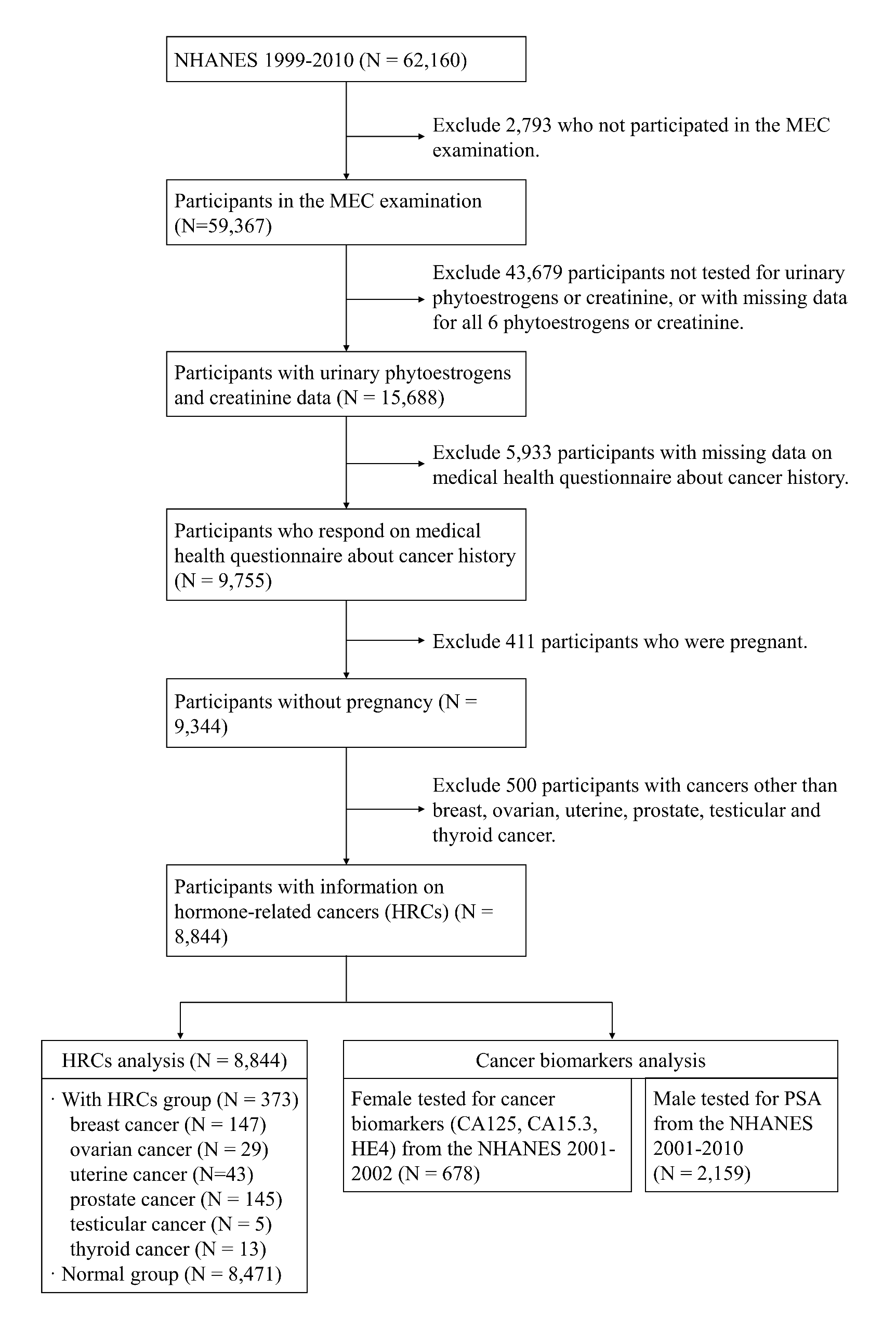 Figure S1. Flowchart of the screening process of eligible participants from NHANES 1999–2010. Abbreviations: CA125, cancer antigen 125; CA15.3, cancer antigen 15.3; HE4, human epididymal secretory protein E4; HRCs, hormone-related cancers; MEC, mobile examination center; NHANES, National Health and Nutrition Examination Survey; PSA, prostate specific antigen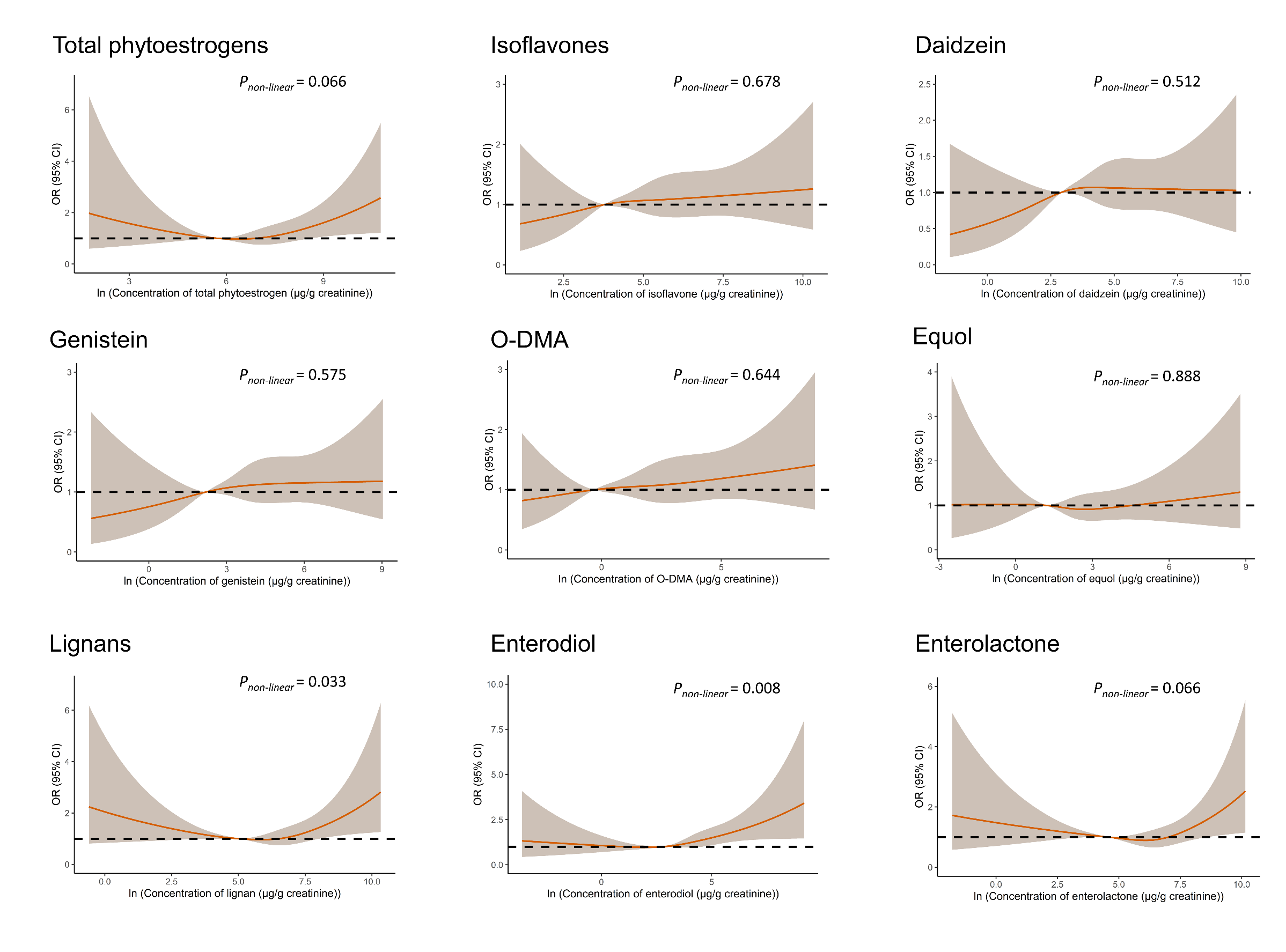 Figure S2. Restricted cubic splines for dose-response relationships between urinary phytoestrogens and HRCs from NHANES 1999-2010The brown line represents the estimated OR and the brown filled areas represent their 95% CI. The dotted line corresponds to the reference point. The restricted cubic spline models were adjusted for age (continuous), gender (female or male), race/ethnicity (non-Hispanic White, non-Hispanic Black, Mexican American, or other), education level (below high school, high school, or college or above), marital status (married/living with partner, divorced/separated/widowed, or never married), poverty income ratio (0~1.30, 1.31~3.50, or 3.51~), body mass index (<25, 25-30, or >30 kg/m2), physical activity (vigorous, moderate, or inactive), smoking status (non-smoker, current smoking, or former smokers), alcohol intake (no drinking, moderate drinking, or heavy drinking), hypertension (yes or no), diabetes (yes or no), dyslipidemia (yes or no), total energy intake (continuous), fat intake (continuous). A level of <0.05 for two-sided P values was considered statistically significant.Abbreviations: CI, confidence interval; HRCs, hormone-related cancers; NHANES, National Health and Nutrition Examination Survey; O-DMA, O-desmethylangolensin; OR, odds ratio.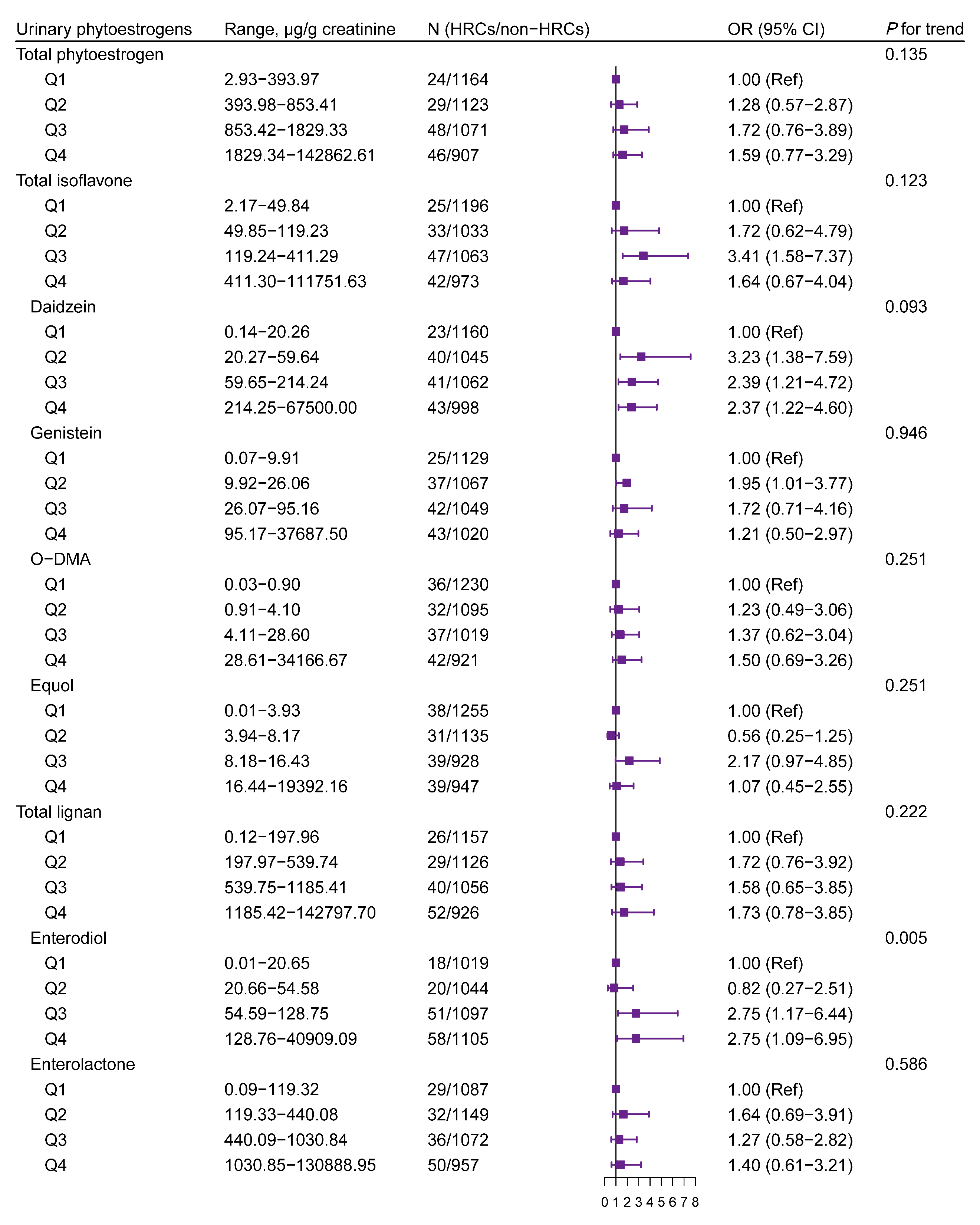 Figure S3. Forest plot for the association between urinary phytoestrogens and breast cancer among females from NHANES 1999-2010Adjusted for age (continuous), race/ethnicity (non-Hispanic White, non-Hispanic Black, Mexican American, or other), education level (below high school, high school, or college or above), marital status (married/living with partner, divorced/separated/widowed, or never married), poverty income ratio (0~1.30, 1.31~3.50, or 3.51~), body mass index (<25, 25-30, or >30 kg/m2), physical activity (vigorous, moderate, or inactive), smoking status (non-smoker, current smoking, or former smokers), alcohol intake (no drinking, moderate drinking, or heavy drinking), hypertension (yes or no), diabetes (yes or no), dyslipidemia (yes or no), total energy intake (continuous), fat intake (continuous).Abbreviations: CI, confidence interval; NHANES, National Health and Nutrition Examination Survey; O-DMA, O-desmethylangolensin; OR, odds ratio.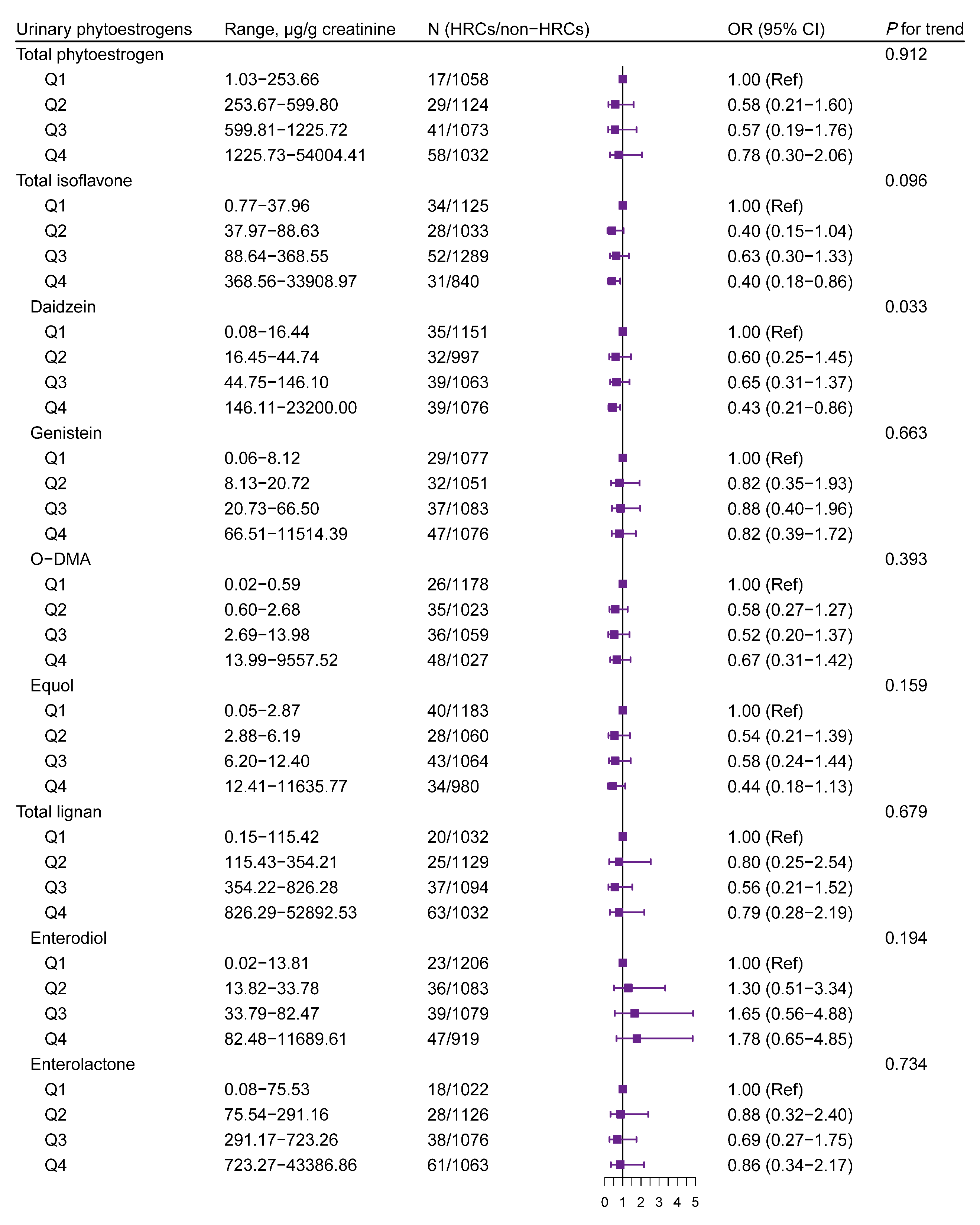 Figure S4. Forest plot for the association between urinary phytoestrogens and prostate cancer among males from NHANES 1999-2010Adjusted for age (continuous), race/ethnicity (non-Hispanic White, non-Hispanic Black, Mexican American, or other), education level (below high school, high school, or college or above), marital status (married/living with partner, divorced/separated/widowed, or never married), poverty income ratio (0~1.30, 1.31~3.50, or 3.51~), body mass index (<25, 25-30, or >30 kg/m2), physical activity (vigorous, moderate, or inactive), smoking status (non-smoker, current smoking, or former smokers), alcohol intake (no drinking, moderate drinking, or heavy drinking), hypertension (yes or no), diabetes (yes or no), dyslipidemia (yes or no), total energy intake (continuous), fat intake (continuous).Abbreviations: CI, confidence interval; NHANES, National Health and Nutrition Examination Survey; O-DMA, O-desmethylangolensin; OR, odds ratio.NHANES 1999-2002NHANES 2003-2004NHANES 2005-2010MethodHPLC-APCI-MS/MSHPLC-ESI-MS/MSHPLC-APPI-MS/MSChromatographic columnC18 A Keystone Prism reverse phase column (3 mm * 50 mm, 5 μm) ThermoElectron Betasil C18 analytical column (3 mm * 50 mm, 5 μm)Kinetex C18 analytical column (2.1 mm * 50 mm, 2.6 μm)Mobile Phase A10mM ammonium acetate buffer pH 6.510mM ammonium acetate buffer pH 6.5100% H2OMobile Phase BMethanol : Acetonitrile (1:1)Methanol : Acetonitrile (1:1)100% methanolMass SpectrometerSciex API III tandem mass spectrometerSciex API 4000 triple quadrupole mass spectrometerSciex API 4000 triple quadrupole mass spectrometerIron sourceNegativeNegativeNegativeDetection modeMRMMRMMRMNebulizing gasNitrogen (80 psi)Nitrogen (60 psi)Nitrogen (60 psi)Interface temperatures500 °C550 °C450 °CNeedle voltages–3 V–3500 V–875 VTotal urinary phytoestrogens (μg/g creatinine)Total urinary phytoestrogens (μg/g creatinine)Total urinary phytoestrogens (μg/g creatinine)Total urinary phytoestrogens (μg/g creatinine)Quartile 1(1.03-314.58)Quartile 2(314.59-711.17)Quartile 3(711.18-1520.08)Quartile 4(1520.09-142862.61)P-valueNo. of participants2269231022632002Age, years (mean±SD)41.6±0.444.8±0.547.7±0.549.7±0.6<0.001Gender, %<0.001Male59.652.645.938.7Female40.447.454.161.3Race/Ethnicity, %<0.001NH white64.567.470.475.4NH black14.913.512.06.5Mexican American9.09.68.66.2Other11.69.48.912.0Education, %<0.001Below high school21.920.417.115.6High school29.527.126.618.3College or above48.552.456.366.1Marital status, %<0.001Married/living with partner60.262.266.068.7Divorced/separated/widowed17.319.418.618.5Never married22.518.415.312.8PIR, %<0.0010~1.3026.520.618.416.01.31~3.5036.237.038.933.33.51~37.342.442.650.7BMI, %<0.001<2525.329.235.143.025-3031.433.832.431.5>3043.336.932.425.5Physical activity, %0.106Vigorous30.530.829.130.1Moderate28.725.929.925.0Inactive40.843.341.044.9Smoking status, %<0.001Non-smoker48.249.753.557.5Current smoking31.928.420.416.1Former smokers19.921.826.126.4Alcohol intake, %0.103No drinking72.869.770.467.2Moderate drinking9.410.211.012.7Heavy drinking17.820.118.720.1Hypertension, %43.445.245.144.10.799DBP, mm Hg72.3±0.471.2±0.470.4±0.470.2±0.3<0.001SBP, mm Hg122.0±0.5122.6±0.5122.1±0.5122.2±0.60.719Diabetes, %11.511.411.811.80.978HbA1c, %5.5±0.05.5±0.05.5±0.05.5±0.00.541Fasting glucose, mg/dL104.1±1.3103.7±1.1103.2±0.9103.4±1.00.742OGTT, mg/dL121.7±4.3122.2±2.8110.6±2.1111.6±3.2<0.001Dyslipidemia, %56.355.152.150.60.049HDL-c, mg/dL49.0±0.651.5±0.553.9±0.557.1±0.5<0.001LDL-c, mg/dL114.8±1.7116.0±1.7115.3±1.3116.3±1.60.460TG, mg/dL177.2±7.9140.6±4.4125.5±2.6122.0±3.9<0.001TEI, kcal/d (mean±SD)2,324.7±32.62,274.8±30.82,134.6±28.52,086.4±26.7<0.001Fat intake, g/d (mean±SD)86.8±1.685.8±1.381.4±1.478.4±1.5<0.001Urinary phytoestrogensQuartile 1Quartile 2Quartile 3Quartile 4P for trendPremenopausal (n=1,743)Total phytoestrogenRange, μg/g creatinine3.67-327.97327.98-742.69742.70-1591.461591.47-142862.61N (HRCs/non-HRCs)8/61412/58711/55014/491OR (95% CI)1.00 (Ref)3.53 (0.85-14.69)2.31 (0.44-12.12)6.30 (1.38-28.75)0.030IsoflavoneRange, μg/g creatinine2.34-44.1944.20-104.64104.65-325.51325.52-111751.63N (HRCs/non-HRCs)6/60512/54512/55615/536OR (95% CI)1.00 (Ref)5.80 (1.37-24.47)2.78 (0.71-10.87)4.06 (1.13-14.66)0.197DaidzeinRange, μg/g creatinine0.23-18.1318.14-49.6849.69-169.79169.80-67500.00N (HRCs/non-HRCs)4/59611/53816/55114/557OR (95% CI)1.00 (Ref)6.15 (1.34-28.22)8.84 (1.92-40.84)6.83 (1.60-29.17)0.014GenisteinRange, μg/g creatinine0.07-8.458.46-21.9021.91-72.9172.92-37687.50N (HRCs/non-HRCs)8/54810/55710/57517/562OR (95% CI)1.00 (Ref)2.95 (1.09-8.00)1.05 (0.23-4.68)1.80 (0.62-5.21)0.832O-DMARange, μg/g creatinine0.04-0.790.80-3.433.44-22.5222.53-10267.86N (HRCs/non-HRCs)7/6538/55613/53417/499OR (95% CI)1.00 (Ref)1.52 (0.24-9.55)3.19 (0.62-16.36)4.19 (0.81-21.60)0.036EquolRange, μg/g creatinine0.01-3.703.71-7.937.94-16.0816.09-12000.00N (HRCs/non-HRCs)8/67812/60815/47410/482OR (95% CI)1.00 (Ref)3.35 (0.51-22.26)11.35 (1.60-80.44)3.71 (0.66-20.85)0.008LignanRange, μg/g creatinine1.18-180.30180.31-465.97465.98-1035.661035.67-142797.70N (HRCs/non-HRCs)9/63711/57213/53612/497OR (95% CI)1.00 (Ref)5.83 (1.41-24.06)4.32 (1.02-18.20)11.38 (1.89-68.44)0.012EnterodiolRange, μg/g creatinine0.01-18.5818.59-49.3749.38-114.35114.36-17400.00N (HRCs/non-HRCs)12/6418/61915/50810/474OR (95% CI)1.00 (Ref)1.00 (0.26-3.79)4.40 (1.23-15.69)5.93 (1.55-22.62)0.003EnterolactoneRange, μg/g creatinine0.18-111.99112.00-378.77378.78-900.75900.76-130888.95N (HRCs/non-HRCs)11/5928/59812/54614/506OR (95% CI)1.00 (Ref)4.07 (1.08-15.32)0.90 (0.23-3.52)8.13 (1.59-41.57)0.041Postmenopausal (n=2,125)Total phytoestrogenRange, μg/g creatinine2.93-502.64502.65-1041.861041.87-2094.832094.84-65885.47N (HRCs/non-HRCs)58/147755/108351/88657/745OR (95% CI)1.00 (Ref)0.92 (0.53-1.62)1.39 (0.80-2.41)1.67 (0.93-2.99)0.038IsoflavoneRange, μg/g creatinine2.17-60.0660.07-148.70148.71-506.95506.96-64712.84N (HRCs/non-HRCs)43/78852/58053/58746/520OR (95% CI)1.00 (Ref)1.81 (0.98-3.35)2.05 (1.09-3.86)1.83 (0.94-3.57)0.074DaidzeinRange, μg/g creatinine0.14-24.3924.40-71.2671.27-269.99270.00-58947.37N (HRCs/non-HRCs)38/73758/59253/62545/521OR (95% CI)1.00 (Ref)2.21 (1.15-4.27)1.98 (1.17-3.37)1.87 (0.92-3.79)0.108GenisteinRange, μg/g creatinine0.10-11.4911.50-33.3933.40-124.51124.52-11895.09N (HRCs/non-HRCs)42/69653/65148/59651/532OR (95% CI)1.00 (Ref)1.17 (0.54-2.55)1.61 (0.74-3.50)1.59 (0.73-3.48)0.174O-DMARange, μg/g creatinine0.03-1.131.14-5.765.77-42.4942.50-34166.67N (HRCs/non-HRCs)61/77945/64945/58843/459OR (95% CI)1.00 (Ref)1.22 (0.64-2.34)0.96 (0.51-1.79)1.23 (0.67-2.28)0.675EquolRange, μg/g creatinine0.05-4.424.43-8.728.73-17.8617.87-11117.65N (HRCs/non-HRCs)56/78345/64249/54144/509OR (95% CI)1.00 (Ref)0.75 (0.40-1.38)1.67 (0.94-2.94)1.48 (0.74-2.93)0.077LignanRange, μg/g creatinine0.12-255.63255.64-670.05670.06-1387.961387.97-47545.45N (HRCs/non-HRCs)49/74047/67950/55448/502OR (95% CI)1.00 (Ref)1.23 (0.63-2.38)1.43 (0.69-2.98)1.15 (0.55-2.43)0.630EnterodiolRange, μg/g creatinine0.02-24.9824.99-64.0864.09-146.47146.48-40909.09N (HRCs/non-HRCs)46/77439/67757/56452/460OR (95% CI)1.00 (Ref)0.90 (0.41-1.96)1.45 (0.74-2.84)1.95 (1.05-3.62)0.015EnterolactoneRange, μg/g creatinine0.09-148.80148.81-536.35536.36-1201.811201.82-33754.73N (HRCs/non-HRCs)55/68242/69150/58347/519OR (95% CI)1.00 (Ref)0.85 (0.45-1.60)1.06(0.52-2.18)0.83 (0.38-1.81)0.777Urinary phytoestrogensQuartile 1Quartile 2Quartile 3Quartile 4P for trendTotal phytoestrogenWithin 5 yearsN28374453OR (95% CI)1.00 (Ref)0.58 (0.26-1.29)0.72 (0.34-1.51)1.29 (0.63-2.63)0.247Over 5 yearsN27526368OR (95% CI)1.00 (Ref)1.86 (0.92-3.78)1.40 (0.65-3.00)1.25 (0.58-2.70)0.839IsoflavoneWithin 5 yearsN38324151OR (95% CI)1.00 (Ref)0.78 (0.33-1.81)1.41 (0.65-3.03)1.49 (0.76-2.92)0.060Over 5 yearsN36487056OR (95% CI)1.00 (Ref)1.69 (0.75-3.84)2.22 (1.14-4.33)1.39 (0.69-2.83)0.392DaidzeinWithin 5 yearsN35383851OR (95% CI)1.00 (Ref)1.43 (0.63-3.22)1.63 (0.75-3.57)1.78 (0.93-3.41)0.052Over 5 yearsN31527156OR (95% CI)1.00 (Ref)2.10 (1.12-3.92)2.76 (1.50-5.10)1.86 (0.92-3.78)0.095GenisteinWithin 5 yearsN33354054OR (95% CI)1.00 (Ref)1.63 (0.66-4.05)1.22 (0.50-2.96)1.68 (0.76-3.72)0.307Over 5 yearsN34545864OR (95% CI)1.00 (Ref)1.55 (0.84-2.89)1.71 (0.83-3.54)1.40 (0.65-3.02)0.459O-DMAWithin 5 yearsN41403447OR (95% CI)1.00 (Ref)0.84 (0.42-1.68)0.56 (0.24-1.34)1.07 (0.54-2.12)0.961Over 5 yearsN35585562OR (95% CI)1.00 (Ref)1.35 (0.77-2.37)1.71 (0.85-3.46)1.51 (0.79-2.91)0.190EquolWithin 5 yearsN47334339OR (95% CI)1.00 (Ref)0.71 (0.35-1.46)1.21 (0.60-2.43)1.05 (0.49-2.27)0.569Over 5 yearsN41536749OR (95% CI)1.00 (Ref)0.85 (0.43-1.66)1.59 (0.74-3.40)1.02 (0.51-2.05)0.551LignanWithin 5 yearsN38274354OR (95% CI)1.00 (Ref)0.36 (0.17-0.79)0.60 (0.31-1.16)0.91 (0.44-1.92)0.729Over 5 yearsN30435879OR (95% CI)1.00 (Ref)2.47 (1.25-4.85)1.56 (0.77-3.20)1.81 (0.84-3.90)0.554EnterodiolWithin 5 yearsN34363854OR (95% CI)1.00 (Ref)1.18 (0.45-1.28)1.43 (0.57-3.60)2.75 (1.21-6.25)0.005Over 5 yearsN33396771OR (95% CI)1.00 (Ref)0.62 (0.30-1.28)1.43 (0.74-2.76)1.58 (0.80-3.12)0.039EnterolactoneWithin 5 yearsN35294553OR (95% CI)1.00 (Ref)0.58 (0.25-1.30)0.68 (0.33-1.37)1.02 (0.49-2.13)0.729Over 5 yearsN39405081OR (95% CI)1.00 (Ref)2.18 (1.15-4.14)1.06 (0.51-2.21)1.51 (0.73-3.11)0.847CA125, U/mL (geometric mean±SD)CA15.3, mU/mL (geometric mean±SD)HE4, pM (geometric mean±SD)12.0±0.3901.7±29.714.6±0.6Age, years (mean±SD)45.8±0.8///pearson’s r-0.1100.0070.480P-value0.0040.861<0.001Race/Ethnicity, %NH white71.612.3±0.4911.1±31.615.2±0.7NH black11.610.1±0.9960.5±68.812.9±0.9Mexican American6.512.2±0.8852.1±108.611.5±0.7Other10.312.4±1.9809.6±122.614.5±2.7P-value0.1780.8080.026Education, %Below high school19.011.4±0.8951.8±71.416.5±1.8High school24.212.5±0.9945.1±58.316.1±1.1College or above56.812.0±0.4872.0±48.413.4±0.5P-value0.7290.5950.013Marital status, %Married/living with partner64.112.3±0.5906.0±31.114.0±0.5Divorced/separated/widowed20.511.4±0.6961.1±77.220.5±2.0Never married15.511.8±0.6813.4±44.311.2±0.8P-value0.6000.024<0.001PIR, %0~1.3023.911.8±0.7977.5±77.116.0±1.81.31~3.5032.611.4±0.7893.8±56.315.4±1.03.51~43.512.8±0.9866.3±50.613.2±0.7P-value0.5190.4850.134BMI, %<2539.512.2±0.8876.5±55.414.1±0.625-3028.711.8±0.7919.2±63.014.2±1.1>3031.811.7±0.6936.3±51.715.3±0.7P-value0.9000.7510.410Physical activity, %Vigorous36.212.1±0.5908.0±60.412.9±0.8Moderate30.911.7±0.7814.0±38.516.1±1.0Inactive32.912.1±0.7996.4±76.914.6±1.0P-value0.8420.0710.093Smoking status, %Non-smoker60.812.2±0.5922.1±48.713.1±0.5Current smoking21.611.2±0.8831.6±45.218.8±1.6Former smokers17.612.4±1.1922.7±74.115.4±1.2P-value0.6480.5060.003Alcohol intake, %No drinking78.812.0±0.4920.4±37.614.5±0.7Moderate drinking8.411.8±1.5805.0±101.016.4±1.7Heavy drinking12.911.2±1.5901.7±50.613.5±1.4P-value0.8810.5520.381Hypertension, %No60.312.4±0.4914.6±45.513.3±0.6Yes39.711.0±0.5898.8±40.916.7±0.8P-value0.0400.797<0.001Diabetes, %No92.112.0±0.3897.0±30.514.1±0.5Yes7.911.7±1.0959.2±113.621.4±2.4P-value0.7410.5920.001Dyslipidemia, %No57.811.5±0.5888.2±43.413.4±0.4Yes42.212.9±0.5926.9±48.416.3±1.2P-value0.1170.5850.011TEI, kcal/d (mean±SD)1773.0±40.3///pearson’s r-0.0180.032-0.114P-value0.6470.4210.004Fat intake, g/d (mean±SD)66.6±1.7///pearson’s r-0.0240.009-0.091P-value0.5360.8280.020HRCs, %No96.812.0±0.3905.5±33.114.4±0.6Yes3.212.6±2.3796.2±126.921.1±1.5P-value0.7610.486<0.001Total PSA, ng/mL (geometric mean±SD)Total PSA, ng/mL (geometric mean±SD)Free PSA, ng/mL (geometric mean±SD)Free PSA, ng/mL (geometric mean±SD)Free PSA, ng/mL (geometric mean±SD)PSA ratio, % (mean±SD)0.96±0.020.96±0.020.27±0.000.27±0.000.27±0.0030.71±0.39Age, years (mean±SD)54.51±0.26//////pearson’s r0.3500.3500.3850.3850.385-0.020P-value<0.001<0.001<0.001<0.001<0.0010.351Race/Ethnicity, %NH white75.30.96±0.020.96±0.020.28±0.010.28±0.010.28±0.0131.05±0.42NH black9.50.97±0.040.97±0.040.27±0.010.27±0.010.27±0.0130.24±0.67Mexican American6.20.98±0.050.98±0.050.26±0.010.26±0.010.26±0.0128.61±0.62Other9.00.96±0.060.96±0.060.26±0.010.26±0.010.26±0.0129.83±1.22P-value0.9900.9900.4390.4390.4390.009Education, %Below high school18.01.02±0.051.02±0.050.29±0.010.29±0.010.29±0.0131.07±0.81High school25.60.94±0.040.94±0.040.26±0.010.26±0.010.26±0.0129.88±0.69College or above56.40.96±0.030.96±0.030.27±0.010.27±0.010.27±0.0130.97±0.56P-value0.3960.3960.1470.1470.1470.389Marital status, %Married/living with partner74.90.96±0.020.96±0.020.27±0.010.27±0.010.27±0.0131.19±0.48Divorced/separated/widowed18.31.03±0.051.03±0.050.27±0.010.27±0.010.27±0.0128.75±0.61Never married6.80.88±0.080.88±0.080.24±0.020.24±0.020.24±0.0230.84±1.93P-value0.2620.2620.1580.1580.1580.011PIR, %0~1.3015.10.93±0.040.93±0.040.25±0.010.25±0.010.25±0.0130.04±1.001.31~3.5033.40.99±0.030.99±0.030.28±0.010.28±0.010.28±0.0130.88±0.573.51~51.50.94±0.030.94±0.030.27±0.010.27±0.010.27±0.0131.00±0.55P-value0.5220.5220.1420.1420.1420.628BMI, %<2522.01.10±0.051.10±0.050.30±0.010.30±0.010.30±0.0130.65±0.9125-3040.60.98±0.030.98±0.030.28±0.010.28±0.010.28±0.0131.27±0.51>3037.40.87±0.030.87±0.030.24±0.010.24±0.010.24±0.0130.31±0.57P-value<0.001<0.001<0.001<0.001<0.0010.365Physical activity, %Vigorous33.00.92±0.030.92±0.030.26±0.010.26±0.010.26±0.0130.64±0.56Moderate28.00.97±0.040.97±0.040.27±0.010.27±0.010.27±0.0130.82±0.76Inactive39.01.00±0.031.00±0.030.28±0.010.28±0.010.28±0.0130.52±0.58P-value0.2230.2230.2050.2050.2050.950Smoking status, %Non-smoker41.90.97±0.030.97±0.030.28±0.010.28±0.010.28±0.0131.09±0.54Current smoking22.50.90±0.040.90±0.040.24±0.010.24±0.010.24±0.0129.09±0.90Former smokers35.61.00±0.031.00±0.030.29±0.010.29±0.010.29±0.0131.29±0.58P-value0.1780.178<0.001<0.001<0.0010.113Alcohol intake, %No drinking63.20.96±0.020.96±0.020.27±0.010.27±0.010.27±0.0131.02±0.38Moderate drinking15.30.95±0.060.95±0.060.26±0.010.26±0.010.26±0.0130.27±0.98Heavy drinking21.60.97±0.050.97±0.050.27±0.010.27±0.010.27±0.0130.74±1.00P-value0.9670.9670.6530.6530.6530.761Hypertension, %No39.01.02±0.031.02±0.030.28±0.010.28±0.010.28±0.0130.41±0.52Yes61.00.88±0.030.88±0.030.25±0.010.25±0.010.25±0.0131.25±0.56P-value0.0010.0010.0020.0020.0020.274Diabetes, %No83.20.97±0.020.97±0.020.27±0.010.27±0.010.27±0.0130.47±0.41Yes16.80.96±0.050.96±0.050.28±0.010.28±0.010.28±0.0131.90±1.04P-value0.9190.9190.6240.6240.6240.202Dyslipidemia, %No31.60.98±0.030.98±0.030.27±0.010.27±0.010.27±0.0130.62±0.78Yes68.40.96±0.030.96±0.030.27±0.010.27±0.010.27±0.0130.76±0.42P-value0.6720.6720.9200.9200.9200.876TEI, kcal/d (mean±SD)2465.04±28.30//////pearson’s r-0.117-0.117-0.129-0.129-0.1290.005P-value<0.001<0.001<0.001<0.001<0.0010.833Fat intake, g/d (mean±SD)94.2±1.494.2±1.4/////pearson’s r-0.109-0.109-0.1140.0080.008P-value<0.001<0.001<0.0010.7070.707HRCs, %No99.30.97±0.020.97±0.020.27±0.000.27±0.000.27±0.0030.74±0.38Yes0.70.83±0.190.83±0.190.20±0.040.20±0.040.20±0.0426.42±2.00P-value0.5110.5110.1100.1100.1100.038